Publicado en Terrassa el 14/12/2018 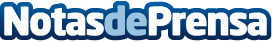 Tot-Net presenta los consejos de cómo limpiar el árbol de NavidadLa limpieza del árbol navideño es fundamental antes de comenzar a decorar el hogar para estas fiestas. En Tot-Net aconsejan el mejor método para hacerloDatos de contacto:e-deon.netComunicación · Diseño · Marketing931929647Nota de prensa publicada en: https://www.notasdeprensa.es/tot-net-presenta-los-consejos-de-como-limpiar Categorias: Nacional Interiorismo Moda Sociedad Recursos humanos http://www.notasdeprensa.es